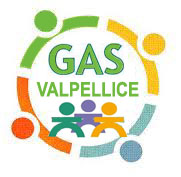 - Ordine patate - Settembre 2020
GAS ValpelliceNome e Cognome: _ _ _ _ _ _ _ _ _ _ _ _ _ _ _ _ _Telefono:_ _ _ _ _ _ _ _ _ _ _ _ _ _ _ _ _ _ _ _ _ _Email:_ _ _ _ _ _ _ _ _ _ _ _ _ _ _ _ _ _ _ _ _ _ _ _Pagamento a mezzo Bonifico bancario	
(Ettore Peyrot  IBAN IT89V0200831070000040330502) effettuato 	
in data _ _ _ _ _ _ _ _ _ _ _ _ _ _
da _ _ _ _ _ _ _ _ _ _ _ _ _ _ _ _O P P U R EPagamento a mezzo PayPal	
( ettore@peyrot.it ) effettuato 	
in data _ _ _ _ _ _ _ _ _ _ _ _ _ _
da _ _ _ _ _ _ _ _ _ _ _ _ _ _ _ _
Salvare e inviare a ettore.peyrot@gmail.com ConfezioneNr. confezioniCosto €Quota solid, 5% €Totale €Patate sacco da 5 Kg. Euro 4Patate savvo da 10 Kg. Euro 8TOTALI